Elternverein VS Mittertreffling - Engerwitzdorf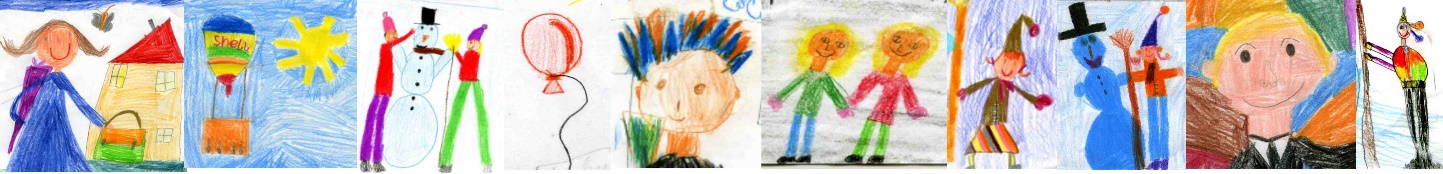 FR. 15.11.19  17:30 - 20:15 Uhr	Infoabend für Eltern 		Gymnasien Auhof
und Kids 			Kepler-Ella-LisaMi. 13.11.19	8:00 – 12:00 Uhr	Tag der offenen Tür		 NMS Altenberg					19:00 Uhr			Info Abend über NMS AltenbergFr. 06.12.19	ab 9:45 Uhr		Tag der offenen Tür 		Informatik Mittelschule SteyreggMi. 20.11.19 	13:30 - 16:00 Uhr	Tag der offenen Tür 		Mittelschule Gallneukirchen 		Do. 07.11.19		19:00	Uhr		Informationsabend im Festsaal der MusikschuleDo. 21.11.19	14:00 - 17:00 Uhr	Infonachmittag		AHS KreuzschwesternFr. 06.12.19	14:00 - 17:30 Uhr	Tag der offenen Tür 		PeuerbachgymnasiumFr. 22.11.19	11:00 - 16:00 Uhr	Tag der offenen Tür 		PetrinumFr. 15.11.19	14:00 - 17:00 Uhr	Tag der offenen Tür		Akademisches Gymnasium LinzFr. 22.11.19	11:00 - 15:30 Uhr	Tag der offenen Tür		Adalbert Stifter GymnasiumFr. 22.11.19	14:30 - 17:00 Uhr 	Tag der offenen Tür 		Khevenhüller Gymnasium Linz						Infoabend Mi. 13.11.19	18:30 Uhr im FestsaalMo. 10.12.19	14:00 - 17:00 Uhr	Tag der offenen Tür		NMS HarbachFr. 29.11.19	09:30 - 13:00 Uhr	Tag der offenen Tür 		Körnerschule   					Infoabend Do. 28.11.19	19.00 Uhr - Körnerschule Auf unserer Schulhomepage (vsmittertreffling.linznet.at) gibt es zusätzlich einen Link, wo sich die Linzer Schulen vorstellen: LINZER SCHULEN stellen sich vor, zur überarbeiteten Liste des LSR für OÖ